Об утверждении плана мероприятий по снижению уровнятеневой занятости и легализации трудовых отношенийна территории Арсеньевского городского округа в 2022-2024 годахВ целях исполнения распоряжения Правительства Приморского края                                от 19 января 2022 года № 15-рп «Об утверждении Плана мероприятий по снижению уровня теневой занятости и легализации трудовых отношений в Приморском крае на 2022-2024 годы», руководствуясь Уставом Арсеньевского городского округа Утвердить прилагаемый План мероприятий по снижению уровня теневой занятости и легализации трудовых отношений на территории Арсеньевского городского округа в 2022-2024 годах.Контроль за исполнением настоящего распоряжения возложить на заместителя главы администрации городского округа Черных С.Л.Глава городского округа                                                                                    В.С. Пивень                                УТВЕРЖДЕН                                                         распоряжением администрации                                                        Арсеньевского городского округа                                                        от «15» февраля 2022 г. №_13-ра   ПЛАН МЕРОПРИЯТИЙ  по снижению уровня теневой занятости и легализации трудовых отношений в Арсеньевском городском округе на 2022-2024 годы______________________________________________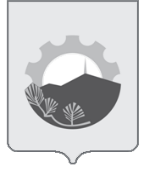 АДМИНИСТРАЦИЯ АРСЕНЬЕВСКОГО ГОРОДСКОГО ОКРУГА АДМИНИСТРАЦИЯ АРСЕНЬЕВСКОГО ГОРОДСКОГО ОКРУГА АДМИНИСТРАЦИЯ АРСЕНЬЕВСКОГО ГОРОДСКОГО ОКРУГА АДМИНИСТРАЦИЯ АРСЕНЬЕВСКОГО ГОРОДСКОГО ОКРУГА Р А С П О Р Я Ж Е Н И ЕР А С П О Р Я Ж Е Н И ЕР А С П О Р Я Ж Е Н И ЕР А С П О Р Я Ж Е Н И Е15 февраля 2022 г.г.Арсеньев№13-ра№ п/пНаименование мероприятияОжидаемый результатСрок исполненияОтветственный исполнитель, соисполнителиЗначение КПЭКПЭ в год12345671. Организационные мероприятия1. Организационные мероприятия1. Организационные мероприятия1. Организационные мероприятия1. Организационные мероприятия1. Организационные мероприятия1. Организационные мероприятия1.1.Разработка плана мероприятий по снижению уровня теневой занятости и легализации трудовых отношений на 2022-2024 годыутверждение планадо 15 февраля 2022 годауправление экономики и инвестиций администрации городского округаКонечных  Л.Л.количество планов, ед.11.2.Актуализация и направление в министерство профессионального образования и занятости населения Приморского края паспорта Арсеньевского городского округанаправление паспортаежегодно 
до 15 февраля управление экономики и инвестиций администрации городского округаКонечных  Л.Л.количество паспортов, ед.11.3.Организация и проведение заседаний рабочих групп по снижению теневой занятости и легализации трудовых отношений, заработной платы.снижение теневой занятости, легализация трудовых отношений, оплата задолженностиежемесячноуправление экономики и инвестиций администрации городского округаКонечных  Л.Л.количество заседаний на уровне муниципальных образований края, ед.121.4.Организация и проведение заседаний межведомственных комиссий по снижению теневой занятости и легализации трудовых отношений, заработной платы, с участием представителей хозяйствующих субъектов, использующих труд наемных работников без оформления трудовых отношений, выплачивающих заработную плату ниже минимального размера оплаты труда, с привлечением представителей контрольно-надзорных органов, территориальных органов федеральных органов исполнительной власти краяснижение теневой занятости, легализация трудовых отношений, оплата задолженностиежемесячноуправление экономики и инвестиций администрации городского округаКонечных  Л.Л.количество заседаний на уровне муниципальных образований края, ед.41.5.Организация совместных выездных мероприятий в отношении физических лиц, занимающихся самостоятельной предпринимательской деятельностью без регистрации в налоговых органах, и хозяйствующих субъектов, имеющих признаки теневой занятости, с целью проведения разъяснительной работы и превентивных мер, направленных на снижение теневой занятости, в том числе по высокорисковым в отношении возникновения теневой занятости отраслям:строительствоторговлятранспортгостиничный и ресторанный бизнесснижение теневой занятостипо утвержденному графикууправление экономики и инвестиций администрации городского округаКонечных  Л.Л.количество выездных мероприятий, ед.1217211.6.Формирование реестра работодателей, у которых выявлены факты теневой занятости, с целью размещения его на официальных сайтах (раздел - «Список недобросовестных работодателей»)снижение теневой занятостиежемесячноуправление экономики и инвестиций администрации городского округаКонечных  Л.Л.количество обновлений реестра работодателей на сайтах, ед.122. Информационно-разъяснительная работа2. Информационно-разъяснительная работа2. Информационно-разъяснительная работа2. Информационно-разъяснительная работа2. Информационно-разъяснительная работа2. Информационно-разъяснительная работа2. Информационно-разъяснительная работа2.1.Проведение информационно-разъяснительных мероприятий с руководителями хозяйствующих субъектов всех форм собственности, с гражданами, в том числе со студентами и выпускниками профессиональных образовательных учреждений Приморского края по вопросам соблюдения требований законодательства о труде в части оформления трудовых отношений с наёмными работниками и установления им гарантий в оплате труда, преимуществах легальных трудовых отношений и заработной платы в рамках проводимых семинаров, вебинаров, «круглых столов», ярмарок вакансийформирование положительной мотивации к легальной трудовой деятельности2022 - 2024 годыуправление экономики и инвестиций администрации городского округаКонечных  Л.Л.количество проведенных мероприятий, ед.22.2.Размещение тематических материалов о негативных последствиях теневой занятости и заработной плате в «конвертах» в средствах массовой информации, на официальных сайтах, социальных сетях, в государственных учреждениях, общественных местах с большой проходимостью людей.Изготовление листовок и буклетов с информацией о преимуществах к легальному оформлению трудовых отношений, о влиянии официального размера заработной платы на размер будущей пенсииснижение теневой занятости, легализация трудовых отношений, дополнительное поступление налога на доходы физических лиц и страховых взносов, формирование положительной мотивации к легальной трудовой деятельности2022 - 2024 годыуправление экономики и инвестиций администрации городского округаКонечных  Л.Л., организационное управление   администрации  Арсеньевского  городского округа  Абрамова  И.А.количество ежемесячных публикаций, ед.63. Контрольные мероприятия3. Контрольные мероприятия3. Контрольные мероприятия3. Контрольные мероприятия3. Контрольные мероприятия3. Контрольные мероприятия3. Контрольные мероприятия3.1.Проведение мониторинга снижения теневой занятости и легализации трудовых отношений, в том числе по высокорисковым в отношении возникновения теневой занятости отраслям (строительство, торговля, сельское хозяйство, транспорт, гостиничный и ресторанный бизнес)анализ выполнения контрольного показателя,формирование рейтингамуниципальных образований Приморского края по достижению контрольного показателя ежемесячно до 5-го числа месяца, следующего за отчетнымуправление экономики и инвестиций администрации городского округаКонечных  Л.Л.количество отчетов по снижению теневой занятости, ед.12